от 26 октября 2021 года № 54О направлении проекта внесения изменений                                                              в Генеральный план Красномостовского сельского поселения                              Килемарского муниципального района Республики Марий Эл на доработкуНа основании заключения согласительной комиссии 
по урегулированию разногласий по проекту внесения изменений 
в Генеральный план Красномостовского сельского поселения Килемарского муниципального района Республики Марий Эл от 30.09.2021, 
в соответствии с Градостроительным кодексом Российской Федерации, Федеральным законом от 06.10.2003 N 131-ФЗ «Об общих принципах организации местного самоуправления в Российской Федерации»,  руководствуясь Уставом Красномостовского сельского поселения Килемарского муниципального района Республики Марий Эл, Красномостовская сельская  администрация п о с т а н о в л я е т:1.	Направить проект внесения изменений в Генеральный план Красномостовского сельского поселения Килемарского муниципального района Республики Марий Эл на доработку в организацию разработчика -  ООО «Саратоврегионпроект».2.	Срок проведения указанных работ до 1 декабря 2021 года.3.	Опубликовать настоящее постановление в районной газете «Восход» и разместить на официальном сайте Красномостовского сельского поселения в информационно-телекоммуникационной сети «Интернет».4.	Контроль за выполнением настоящего  постановления оставляю за собой.Глава  администрации                                                          В. ЛопатниковМАРЫ ЭЛ РЕСПУБЛИКӸШТӸШӸ КИЛЕМАР МУНИЦИПАЛЬНЫЙ РАЙОНЫН КРАСНЫЙ МОСТ СОЛААДМИНИСТРАЦИЖӸКРАСНОМОСТОВСКАЯ СЕЛЬСКАЯ АДМИНИСТРАЦИЯ КИЛЕМАРСКОГО МУНИЦИПАЛЬНОГО РАЙОНА РЕСПУБЛИКИ МАРИЙ ЭЛПУНЧАЛПОСТАНОВЛЕНИЕ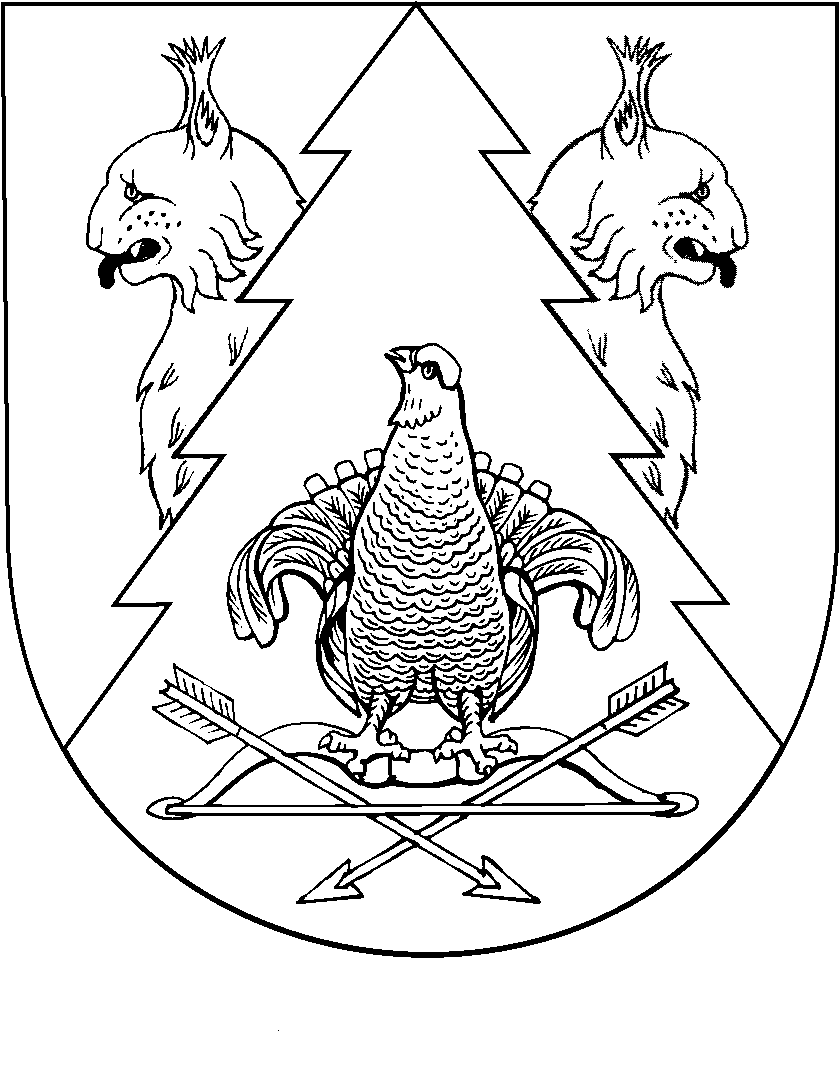 